xxxOd:	xxxOdesláno:	pondělí 8. srpna 2022 10:15Komu:	xxxKopie:	xxxPředmět:	Objednávka č. 3610003980Přílohy:	3610003980.pdfDobrý den,v příloze Vám zasílám podepsanou objednávku. Děkuji a přeji hezký den.xxxxxxS&T CZ s. r. o.V Parku 2316/12 148 00 Praha 4XxxXxxxxx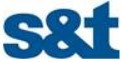 1